新 书 推 荐中文书名：《人工智能产业的底层纪实：喂养机器的全球工人们》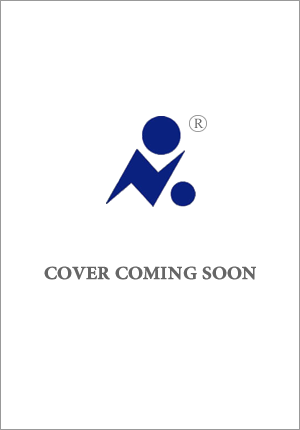 英文书名：FEEDING THE MACHINE: The Hidden Human Labour Powering AI作    者：Mark Graham, Callum Cant and James Muldoon出 版 社：Canongate Books代理公司：ANA/Conor页    数：320页出版时间：2024年6月代理地区：中国大陆、台湾审读资料：英文电子稿类    型：非小说版权已授：美国(Bloomsbury)本书繁体中文版已授权内容简介：目前市面上已经有很多关于人工智能的书，关于人工智能的变革性力量，关于AI对齐问题的巨大隐患，以及大型语言模型和AlphaGo带来的范式转变。一直以来，我们都将人工智能视为超越其创造环境的东西——AI研究与开发似乎颇为时尚，充满未来主义色彩，并且几乎是无形的，完全依靠脑力和感官。想想ChatGPT的光标提示，或者Siri舒缓的声音。事实是，人工智能是由无数人类研发和制造，他们的工作远离大众视线，生产人工智能的科技公司也刻意将他们藏于幕后。而如今，在马克·格雷厄姆教授的领导下，牛津互联网研究所三位学者通过数百次采访和数千小时的身体力行，写出了《人工智能产业的底层纪实》，这将是该领域的第一本书，讲述全世界“真正”从事人工智能生产的工人们的故事——薪酬过低、剥削严重，无数工人在人力和脑力流水线上为人工智能提供动力。每一章都将我们带到世界的不同地方，以及生产链的不同位置。肯尼亚和乌干达，一线雇员们为马斯克和扎克伯格提供策划信息，黑球技术、天网、极致曲别针制造机之类玄之又玄的抽象问题与他们毫无干连，但他们最先直面人工智能的黑暗面，以及全球资本主义体系的错位激励。内容审查员墨西(Mercy)每周工作六天，工资十二美元，每天都要观看十个小时的暴力电影和色情节目。在乌干达，格蕾丝(Grace)的工作是永无休止地准备数据集，让汽车制造商的人工智能模型能够注意到驾驶员何时开始在方向盘上睡着。从墨西哥数据分析师到助推资本雪球的投资者；从内罗毕郊区到台湾、芬兰、德国、英国和美国，这本书讲述了七名工人的故事，并分析了他们所在的更广泛经济体系。《人工智能产业的底层纪实：喂养机器的全球工人们》目录引言注释器工程师技术员艺术家操作员投资者组织者为机器重新接线结论参考书目脚注致谢作者简介：马克·格雷厄姆(Mark Graham)，牛津大学互联网研究所互联网地理学教授、格林·坦普尔顿学院高级研究员、牛津大学地理与环境学院研究员、开普敦大学非洲信息技术与国家发展中心副研究员、柏林社会科学中心客座研究员，领导涉及数字劳动、打工经济(gig economy)、互联网地理学、信息和通信技术与发展等主题的一系列研究项目。; 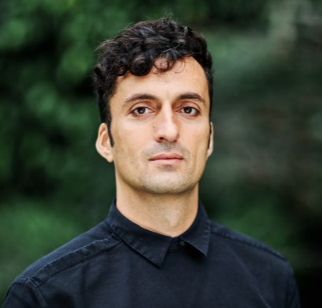 2018年，格雷厄姆与三大洲的同事合作发起“公平工作基金会”(Fairwork Foundation），这是一个活跃在39个国家、成员超过200人的全球数字劳工权利参与式研究项目，将世界各地的利益相关者——工人、工会、平台和政策制定者——聚集一堂，为 “打工经济”制定最低公平工作标准。2023年，该项目已在33个国家正式展开，影响数十个平台，促使他们在最低工资和生活工资、公平合同、反歧视政策、承认工人协会等方面做出了160项有利于工人的改变（详请参见 https://fair.work/）。格雷厄姆长期躬耕数字地理学领域，领导着牛津大学研究人员组成的“数字不平等小组”，过往研究集中在数字创业和非洲城市条件对当地企业家商业实践的影响，以及互联网如何影响东非的生产网络（茶叶、旅游和外包），并追问谁会从这些变化中获益和亏损。格雷厄姆教授的研究已经成为非洲“知识经济”大型项目的重要部分， “既然我们的生活越来越数字化，我们所处的地理环境不仅获得数字增强，而且以数字为媒介，那么谁能控制和进入的我们世界就成了一个重要问题。”格雷厄姆教授致力于探究的问题核心是，人和地方如何超越其传统的物理位置和地理属性，通过其虚拟属性和相伴双生的“数字影子”获得定义和显现。教授曾诸多学术和大众媒体上就这一话题发表过大量文章，收藏了一批互联网地理地图。格雷厄姆教授是《环境与规划A》杂志编辑，也是《信息、通信与社会》《新技术、工作与就业》《地理与环境》《全球视角》《地理与环境》《全球视角》《数字地理与社会》《工作组织、劳动与全球化》《数字社会魏曾鲍姆期刊》编委。据Google Scholar统计，格雷厄姆教授的h指数(h-index)为 57，著作获引用超过 14,000 次。教授获欧洲研究理事会（European Research Council）、欧洲科学研究理事会（ESRC）、英国科学院（British Academy）、德国联邦经济合作与发展部（German Federal Ministry for Economic Cooperation and Development）、国际发展研究中心（IDRC）、美国国家科学基金会（NSF）和勒弗胡尔姆信托基金会（Leverhulme Trust）等捐助“我出身工人阶级，牛津大学让我深有感触的一点就是，作为一所精英大学，在向校外广泛传播知识、听到并努力扩大被边缘化群体的声音等方面，它切实发挥着作用。对于和我经历、看法相同的学生和同事，我的大门永远敞开：OII | Professor Mark Graham (ox.ac.uk)”卡勒姆·坎特(Callum Cant)，博士，人工智能全球合作组织科研项目“人工智能工作公平” (Fair Work for AI)博士后研究员，专攻工作场所中人工智能的监管框架。著有《餐车速递》(Riding for Deliveroo)，着眼平台资本主义中的阶级冲突，世界上第一本关于在线送餐的民族志；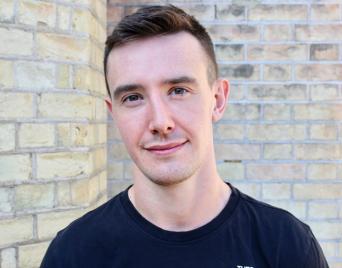 2020 年，坎特在西伦敦大学完成了博士论文《我们是服务阶级：工人对虚幻间歇期服务商品生产的阶级构成的调查》(We are a service class : a workers’ inquiry into the class composition of service commodity production during the unreal interregnum) 。博士毕业后，坎特曾作为传播主管供职于英国Momentum咨询公司，辞职后回到科研领域。他住在伦敦，业余时间喜欢长跑。詹姆斯·马尔登(James Muldoon)，博士，埃塞克斯商学院管理学教授（副教授）、牛津互联网研究所副研究员、自治智库数字研究负责人。著有《平台社会主义：如何从大型科技中夺回我们的数字未来》(Platform Socialism: How to Reclaim our Digital Future from Big Tech.)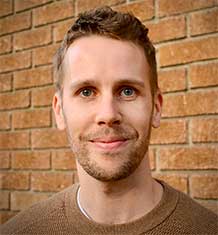 马尔登博士研究数字劳动如何改变多个领域，包括打车、送餐、家政、儿童保育和微型工作，分析人工智能如何为社会带来实际利益，而不是加剧现有的社会和经济不平等。其他研究兴趣包括劳工运动史、社会主义、共和主义、民主理论和20世纪欧洲哲学。三位作者都来自牛津大学的牛津互联网研究所。感谢您的阅读！请将反馈信息发至：版权负责人Email：Rights@nurnberg.com.cn安德鲁·纳伯格联合国际有限公司北京代表处北京市海淀区中关村大街甲59号中国人民大学文化大厦1705室, 邮编：100872电话：010-82504106, 传真：010-82504200公司网址：http://www.nurnberg.com.cn书目下载：http://www.nurnberg.com.cn/booklist_zh/list.aspx书讯浏览：http://www.nurnberg.com.cn/book/book.aspx视频推荐：http://www.nurnberg.com.cn/video/video.aspx豆瓣小站：http://site.douban.com/110577/新浪微博：安德鲁纳伯格公司的微博_微博 (weibo.com)微信订阅号：ANABJ2002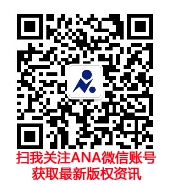 